ПЛАН ДЕЙСТВИЙМКДОУ «Детский сад № 18 «Ромашка» станицы Советской  при установлении уровней террористической опасностистаница Советская2020гЦель и задачи ПланаЦель:		Определить порядок работы организации при установлении на отдельных участках территории субъекта Российской Федерации (объектах) уровней террористической опасности, с учетом требований Указа Президента Российской Федерации от 14 июня 2012 года № 851 «О порядке установления уровней террористической опасности, предусматривающих принятие дополнительных мер по обеспечению безопасности личности, общества и государства» (далее – Порядок)Задачи: 1. Определить для каждого предусмотренного Порядком уровня террористической опасности перечни дополнительных мер по обеспечению безопасности объектов (территорий) организации, и находящихся на них работников организации и иных лиц.Сформировать календарный план-график мероприятий по предупреждению или снижению негативных последствий террористического акта при установлении уровня террористической опасности.Установить порядок информирования оперативных служб и должностных лиц при угрозе совершения или при совершении террористического акта на объекте организации.Обеспечить надежность и непрерывность управления, оповещения и связи при угрозе и совершении террористического акта.Перечни мероприятий, осуществляемые на объектах организации и обеспечивающие усиление противодействия террористической опасности при установлении на отдельных участках территории субъекта Российской Федерации (объектах) уровней террористической опасностиА. При получении распоряжения на установление повышенного («синего») уровня террористической опасности:Б. При получении распоряжения на установление высокого («желтого») уровня террористической опасности:В.   При   получении   распоряжения на  установление	критического  («красного»)	уровня террористической опасности:Г. При непосредственной угрозе совершения террористического акта на объекте (обнаружении угрозы совершения террористического акта или получении информации об угрозе совершения террористического акта на объекте (территории)Примечания:- КЧС и ПБ - Комиссия организации по предупреждению и ликвидации последствий чрезвычайных ситуаций и обеспечению пожарной безопасности (координационный орган объектового уровня Единой государственной системы предупреждения и ликвидации чрезвычайных ситуаций (РСЧС), согласно пункта 7 Положения о РСЧС, утвержденного постановлением Правительства РФ от 30.12.2003 № 794).- ПДРГ ОО АКГО СК - Постоянно действующая рабочая группа отдела образования и молодежной политики АКГО СК по изучению вопросов профилактики терроризма, минимизации и (или) ликвидации последствий его проявлений.ПВР - Пункт временного размещения населения.* В случае возникновения террористической угрозы на собственном объекте, пункт временного размещения (ПВР) определяется согласно данным ОО АКГО СК, в здании детского сада, расположенного  по адресу: станицы Советской ,ул.Кирова,67Календарный план-график мероприятий по предупреждению или снижению негативных последствий террористического акта (мероприятия проводятся в рабочее время)А. От получения распоряжения («Ч») на установление повышенного («синего») уровня террористической опасности:Б. При получении распоряжения («Ч») на установление высокого («желтого») уровня террористической опасности:В. При получении распоряжения («Ч») на установление критического («красного») уровня террористической опасности:Г. При непосредственной угрозе совершения террористического акта на объекте (обнаружении угрозы совершения террористического акта или получении информации об угрозе совершения террористического акта на объекте (территории)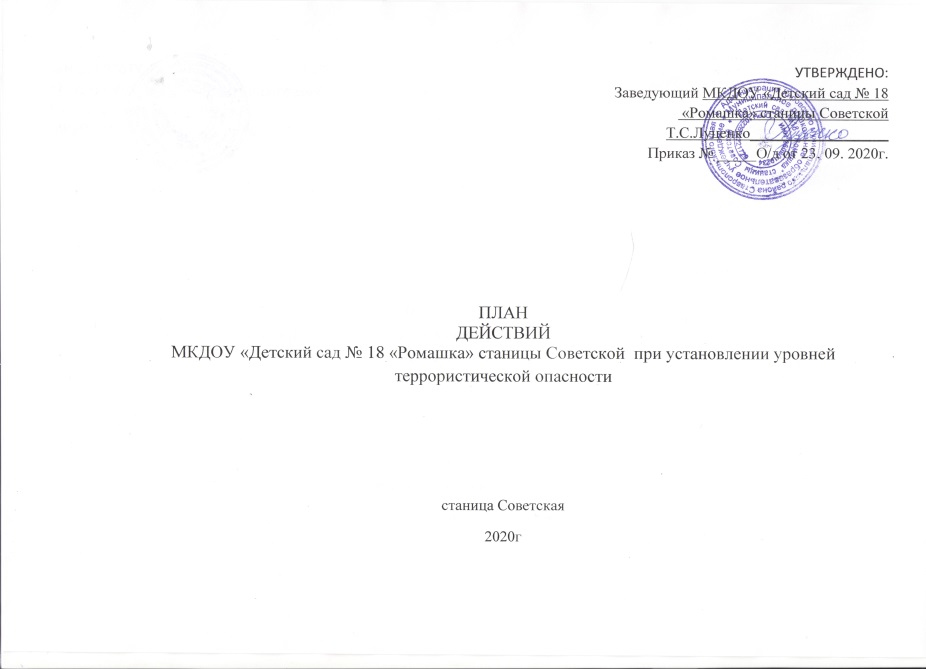 УТВЕРЖДЕНО:Заведующий МКДОУ «Детский сад № 18 «Ромашка» станицы СоветскойТ.С.Луценко__________________            Приказ № _____О/д от 23. 09. 2020г.Установленный уровень террористической опасностиХарактер мероприятий по противодействию террористической опасностиУстановленный срок выполнения мероприятий (от получения распоряжения на установление уровня террористической опасности Ч +)Повышенный («синий»)Приведение органов управления и должностных лиц в повышенную готовность к реагированию на террористические угрозы6 часовВысокий («желтый»)Осуществление	предупредительных	мероприятий,	по противодействию террористической опасности4 сутокКритический («красный»)Завершение предупредительных мероприятий по противодействию террористической опасности, осуществление мероприятий по обеспечению минимизации	последствий	возможного террористического акта3 сутокПри непосредственной угрозе террористического акта на объекте (обнаружении угрозы совершения террористического акта или получении информации об угрозе совершения террористического акта на объекте (территории)Осуществление неотложных мероприятий по обеспечению минимизации последствий в условиях непосредственной угрозы террористического акта20 минут(от момента обнаружения угрозы совершения или получения информации об угрозе террористического акта)№№ ппНаименование мероприятияМесто осуществленияПривлекаемые силы и средстваОтветственное лицо1Сбор КЧС и ПБ. Оценка обстановки по информации о возможном совершении ТА. Установление взаимодействия с территориальными органами ФСБ РФ, МВД РФ, Росгвардии,  ПЦО ОВО по Кировскому району-филиала ФГКУ «УВО ВНГ России по Ставропольскому краю». Доклад о готовности в ПДРГ ОО АКГО СК 1).Здание МКДОУ «Детский сад №18 «Ромашка» станицы Советской ,ул.Кирова,67Члены КЧС и ПБЗаведующий МКДОУ	- председатель КЧС и ПБТ.С.Луценко2Дополнительные инструктажи всех сотрудников, дежурных администраторов (пед. работников).Все	объекты организацииЧлены КЧС и ПБ,  ответственный за ГО ЧСответственный	за обеспечение безопасности3Усиление контроля при проведении досмотровых мероприятий при проверке посетителей на входах и автотранспорта на въездах объектов.Все	объекты организацииответственный за ГО ЧС,(Сотрудники ЧОО)ответственный	за обеспечение безопасности4Осуществление	регулярных	осмотров уязвимых мест на объектах.Все	объекты организацииответственный за ГО ЧС,(Сотрудники ЧОО)ответственный	за обеспечение безопасности№№ ппНаименование мероприятияМесто осуществленияПривлекаемые силы и средстваОтветственное лицо5Проверка	(уточнение)	планов	(схем) эвакуации.Все	объекты организацииЧлены КЧС и ПБответственный	за обеспечение безопасности6Проведение	мероприятий	с обучающимися,		их законными представителями и работниками организации по их информированию о правилах поведения в условиях угрозы совершения террористического акта (ТА).Все	объекты организацииответственный за ГО ЧС,Завхоз ДОУ В.А.Ещенко7Доклад в ПДРГ ОО АКГО СК о завершении выполнения мероприятий повышенного («синего») уровня террористической опасностиЗдание МКДОУ «Детский сад №18 «Ромашка» станицы Советской ,ул.Кирова,67Члены КЧС и ПБ	- Заведующий МКДОУ	- председатель КЧС и ПБТ.С.Луценко№№ ппНаименование мероприятияМесто осуществленияПривлекаемые силы и средстваОтветственное лицо1Выполнение мероприятий, предусмотренных подразделом II А при установлении повышенного («синего») уровня террористической опасности (если ранее не были выполнены)Выполнение мероприятий, предусмотренных подразделом II А при установлении повышенного («синего») уровня террористической опасности (если ранее не были выполнены)Выполнение мероприятий, предусмотренных подразделом II А при установлении повышенного («синего») уровня террористической опасности (если ранее не были выполнены)Выполнение мероприятий, предусмотренных подразделом II А при установлении повышенного («синего») уровня террористической опасности (если ранее не были выполнены)2Организация	работы	нештатных	«бюро пропусков».Здание МКДОУ «Детский сад №18 «Ромашка» станицы Советской ,ул.Кирова,67Члены КЧС и ПБЗаведующий МКДОУ	- председатель КЧС и ПБТ.С.Луценко3Введение мотивированных ограничений при допуске посетителей и автотранспорта на объекты.Все	объекты организацииответственный за ГО ЧС,(Сотрудники ЧОО)Завхоз ДОУ В.А.Ещенко4Организация внеплановых проверок состояния	антитеррористической защищенности (АТЗ) объектов, с проведением тренировок по эвакуации.Все	объекты организацииответственный за ГО ЧС,(Сотрудники ЧОО)воспитатели, ответственный за противопожарную безопасностьответственный	за обеспечение безопасности6Проверка готовности ПВР2) из числа заблаговременно определенных по планам ОО АКГО СК.Отделом образования и молодежной политики АКГО СК на объектах МКДОУ «Детский сад №18 «Ромашка» станицы Советской ,ул.Кирова,67не предусмотрены.Отделом образования и молодежной политики АКГО СК на объектах МКДОУ «Детский сад №18 «Ромашка» станицы Советской ,ул.Кирова,67не предусмотрены.Отделом образования и молодежной политики АКГО СК на объектах МКДОУ «Детский сад №18 «Ромашка» станицы Советской ,ул.Кирова,67не предусмотрены.7Проверка готовности и обученности работников объектов, назначенных для работы в ПВРОтделом образования и молодежной политики АКГО СК на объектах Здание МКДОУ «Детский сад №18 «Ромашка» станицы Советской ,ул.Кирова,67не предусмотрены..Отделом образования и молодежной политики АКГО СК на объектах Здание МКДОУ «Детский сад №18 «Ромашка» станицы Советской ,ул.Кирова,67не предусмотрены..Отделом образования и молодежной политики АКГО СК на объектах Здание МКДОУ «Детский сад №18 «Ромашка» станицы Советской ,ул.Кирова,67не предусмотрены..Проверка готовности технических систем по обеспечению водой (накоплению запасов воды), для приготовления горячей пищи.Отделом образования и молодежной политики АКГО СК на объектах МКДОУ «Детский сад №18 «Ромашка» станицы Советской ,ул.Кирова,67не предусмотрены.Отделом образования и молодежной политики АКГО СК на объектах МКДОУ «Детский сад №18 «Ромашка» станицы Советской ,ул.Кирова,67не предусмотрены.Отделом образования и молодежной политики АКГО СК на объектах МКДОУ «Детский сад №18 «Ромашка» станицы Советской ,ул.Кирова,67не предусмотрены.8Проверка укомплектованности и готовностиОтделом образования и молодежной политики АКГО СК на объектах МКДОУ «Детский сад №18 «Ромашка» станицы Советской ,ул.Кирова,67не предусмотрены.Отделом образования и молодежной политики АКГО СК на объектах МКДОУ «Детский сад №18 «Ромашка» станицы Советской ,ул.Кирова,67не предусмотрены.Отделом образования и молодежной политики АКГО СК на объектах МКДОУ «Детский сад №18 «Ромашка» станицы Советской ,ул.Кирова,67не предусмотрены.№№ ппНаименование мероприятияМесто осуществленияПривлекаемые силы и средстваОтветственное лицомедицинских пунктов.9Доклад в ПДРГ ОО АКГО СК о завершении выполнения мероприятий высокого («желтого») уровня террористической опасностиЗдание МКДОУ «Детский сад №18 «Ромашка» станицы Советской ,ул.Кирова,67Члены КЧС и ПБЗаведующий МКДОУ	- председатель КЧС и ПБТ.С.Луценко№№ ппНаименование мероприятияМесто осуществленияПривлекаемые силы и средстваОтветственное лицо1Выполнение мероприятий, предусмотренных подразделами II А и II Б при установлении повышенного («синего») и высокого«желтого» уровней террористической опасности (если ранее не были выполнены)Выполнение мероприятий, предусмотренных подразделами II А и II Б при установлении повышенного («синего») и высокого«желтого» уровней террористической опасности (если ранее не были выполнены)Выполнение мероприятий, предусмотренных подразделами II А и II Б при установлении повышенного («синего») и высокого«желтого» уровней террористической опасности (если ранее не были выполнены)Выполнение мероприятий, предусмотренных подразделами II А и II Б при установлении повышенного («синего») и высокого«желтого» уровней террористической опасности (если ранее не были выполнены)2Назначение дополнительного дежурного персонала (из числа работников) на объектах для обеспечения внутриобъектового и пропускного режимовВсе	объекты организацииЗаведующий МКДОУ	- председатель КЧС и ПБТ.С.ЛуценкоЗавхоз ДОУ В.А.Ещенко, ответственный за обеспечение безопасности3Приведение медицинских пунктов в готовность к оказанию помощи пострадавшим.Все	объекты организацииМедицинский работник ГБУЗ Кировская районная больницамедсестра Р.Н.Бородина 4Организация взаимодействия с ЧОО и районными отделами МВД РФ по возможным мерам усиления охраны ПВР населения на объектах, созданных для них запасов продуктов и имущества.Отделом образования и молодежной политики АКГО СК на объектах МКДОУ «Детский сад №18 «Ромашка» станицы Советской ,ул.Кирова,67не предусмотрены.Отделом образования и молодежной политики АКГО СК на объектах МКДОУ «Детский сад №18 «Ромашка» станицы Советской ,ул.Кирова,67не предусмотрены.Отделом образования и молодежной политики АКГО СК на объектах МКДОУ «Детский сад №18 «Ромашка» станицы Советской ,ул.Кирова,67не предусмотрены.5Выбор дополнительных помещений для ПВР населения; их подготовка и оборудование (совместно с управами районов, при необходимости).Отделом образования и молодежной политики АКГО СК на объектах МКДОУ «Детский сад №18 «Ромашка» станицы Советской ,ул.Кирова,67не предусмотрены.Отделом образования и молодежной политики АКГО СК на объектах МКДОУ «Детский сад №18 «Ромашка» станицы Советской ,ул.Кирова,67не предусмотрены.Отделом образования и молодежной политики АКГО СК на объектах МКДОУ «Детский сад №18 «Ромашка» станицы Советской ,ул.Кирова,67не предусмотрены.6Приведение	объектов	в	10-минутную готовность к эвакуации людей.Все	объекты организацииЗаведующий ДОУ -председатель КЧС и ПБЗавхоз, Воспитатели групп7Доклад	в	ПДРГ ОО АКГО СК	о		завершении выполнения		мероприятий		критического(«красного»)	уровня	террористическойЗдание МКДОУ «Детский сад №18 «Ромашка» станицы Советской ,ул.Кирова,67Члены КЧС и ПБЗаведующий МКДОУ	- председатель КЧС и ПБТ.С.Луценкоопасности№№ ппНаименование мероприятияМесто осуществленияПривлекаемые силы и средстваОтветственное лицо1Оповещение работников, и иных лиц, находящихся на объекте, об угрозе совершения террористического акта.Объект,	где обнаружена угроза (получена инфор- мация) об угрозе террористического актаСотрудники	ЧОО, ответственный за обеспечение безопасности,	лицо получившее сообщение о ТАЗавхоз ДОУ В.А.Ещенко, ответственный за обеспечение безопасности2Эвакуация работников, обучающихся и иных лиц, находящихся на объектеОбъект,	где обнаружена угроза (получена инфор- мация) об угрозе террористического актаОтветственный за	обеспечение безопасности, ответственный				за противопожарную безопасность, Воспитатели групп, сотрудники ЧООЗавхоз ДОУ В.А.Ещенко, ответственный за обеспечение безопасности3Доклад о непосредственной угрозе террористического акта директору организации;	информирование территориальных органов: безопасности, Росгвардии, МВД России, МЧС РоссииОбъект,	где обнаружена угроза (получена инфор- мация) об угрозе террористического актаСотрудники	ЧОО, ответственный за обеспечение безопасностиответственный	за обеспечение безопасности, руководитель структурного подразделения4Доклад в ПДРГ ОО АКГО СК о выполнении мероприятий, осуществляемых при непосредственной угрозе террористи- ческого актаЗдание МКДОУ «Детский сад №18 «Ромашка» станицы Советской ,ул.Кирова,67Члены КЧС и ПБ, сотрудники , ОМВД КГОЗаведующий МКДОУ	- председатель КЧС и ПБТ.С.Луценко5Усиление	охраны	и	контроляпропускного	и	внутриобъектового режимов, прекращение доступа людей  и транспортаВсе	объекты организацииЧлены КЧС и ПБответственный	за обеспечение безопасности6Допуск на объект оперативных подразделений	территориальных органов: безопасности, Росгвардии, МВД России, МЧС РоссииОбъект,	где обнаружена угроза (получена инфор- мация) об угрозе террористического актаСотрудники ЧООответственный	за обеспечение безопасности7Доклад в ПДРГ ОО АКГО СК о завершении выполнения	мероприятий, осуществляемых	при		угрозе террористического актаЗдание МКДОУ «Детский сад №18 «Ромашка» станицы Советской ,ул.Кирова,67Члены КЧС и ПБЗаведующий МКДОУ	- председатель КЧС и ПБТ.С.Луценко№№ ппНаименование мероприятияНачало, окончание и продолжительность выполнения мероприятияНачало, окончание и продолжительность выполнения мероприятияНачало, окончание и продолжительность выполнения мероприятияНачало, окончание и продолжительность выполнения мероприятияНачало, окончание и продолжительность выполнения мероприятияНачало, окончание и продолжительность выполнения мероприятияНачало, окончание и продолжительность выполнения мероприятияНачало, окончание и продолжительность выполнения мероприятияНачало, окончание и продолжительность выполнения мероприятияНачало, окончание и продолжительность выполнения мероприятияНачало, окончание и продолжительность выполнения мероприятияНачало, окончание и продолжительность выполнения мероприятияНачало, окончание и продолжительность выполнения мероприятияНачало, окончание и продолжительность выполнения мероприятия№№ ппНаименование мероприятияЧ +	1 час	2 часа	3 часа	4 часа	5 час.	6 час.Ч +	1 час	2 часа	3 часа	4 часа	5 час.	6 час.Ч +	1 час	2 часа	3 часа	4 часа	5 час.	6 час.Ч +	1 час	2 часа	3 часа	4 часа	5 час.	6 час.Ч +	1 час	2 часа	3 часа	4 часа	5 час.	6 час.Ч +	1 час	2 часа	3 часа	4 часа	5 час.	6 час.Ч +	1 час	2 часа	3 часа	4 часа	5 час.	6 час.Ч +	1 час	2 часа	3 часа	4 часа	5 час.	6 час.Ч +	1 час	2 часа	3 часа	4 часа	5 час.	6 час.Ч +	1 час	2 часа	3 часа	4 часа	5 час.	6 час.Ч +	1 час	2 часа	3 часа	4 часа	5 час.	6 час.Ч +	1 час	2 часа	3 часа	4 часа	5 час.	6 час.Ч +	1 час	2 часа	3 часа	4 часа	5 час.	6 час.Ч +	1 час	2 часа	3 часа	4 часа	5 час.	6 час.1Доклад в ПДРГ ОО АКГО СК о получении распоряжения на установление уровня террористической опасности1Доклад в ПДРГ ОО АКГО СК о получении распоряжения на установление уровня террористической опасности2Сбор КЧС и ПБ.3Оценка обстановки по информации о возможном совершении ТА. Установление взаимодействия с территориальными органами ФСБ РФ, МВД РФ, Росгвардии,  ЧОО.3Оценка обстановки по информации о возможном совершении ТА. Установление взаимодействия с территориальными органами ФСБ РФ, МВД РФ, Росгвардии,  ЧОО.4Доклад в ПДРГ ОО АКГО СК о готовности к выполнению мероприятий.Доклад в ПДРГ ОО АКГО СК о готовности к выполнению мероприятий.5Дополнительные инструктажи сотрудников ДОУ, дежурных администраторов (пед. работников).5Дополнительные инструктажи сотрудников ДОУ, дежурных администраторов (пед. работников).6Усиление контроля при проведении досмотровых мероприятий при проверке посетителей на входах и автотранспорта на въездах объектов.ПостоянноПостоянно6Усиление контроля при проведении досмотровых мероприятий при проверке посетителей на входах и автотранспорта на въездах объектов.7Осуществление	регулярных	осмотров уязвимых мест на объектах.Не режеНе реже4 раз за4 раз засутки№№ ппНаименование мероприятияНачало, окончание и продолжительность выполнения мероприятияНачало, окончание и продолжительность выполнения мероприятияНачало, окончание и продолжительность выполнения мероприятияНачало, окончание и продолжительность выполнения мероприятияНачало, окончание и продолжительность выполнения мероприятияНачало, окончание и продолжительность выполнения мероприятияНачало, окончание и продолжительность выполнения мероприятияНачало, окончание и продолжительность выполнения мероприятияНачало, окончание и продолжительность выполнения мероприятияНачало, окончание и продолжительность выполнения мероприятияНачало, окончание и продолжительность выполнения мероприятияНачало, окончание и продолжительность выполнения мероприятияНачало, окончание и продолжительность выполнения мероприятия№№ ппНаименование мероприятияЧ +1 час1 час2 часа2 часа3 часа3 часа4 часа4 часа5 час.5 час.5 час.6 час.№№ ппНаименование мероприятия8Проверка	(уточнение)	планов	(схем) эвакуации.8Проверка	(уточнение)	планов	(схем) эвакуации.8Проверка	(уточнение)	планов	(схем) эвакуации.13Проведение мероприятий с воспитанниками, их законными представителями и работниками организации по их информированию о правилах поведения в условиях	угрозы	совершения террористического акта (ТА).Планирова ниеПланирова ниеПроведение по мере не- обходимо-стиПроведение по мере не- обходимо-стиПроведение по мере не- обходимо-сти13Проведение мероприятий с воспитанниками, их законными представителями и работниками организации по их информированию о правилах поведения в условиях	угрозы	совершения террористического акта (ТА).14Доклад в ПДРГ ОО АКГО СК о завершении выполнения мероприятий повышенного («синего») уровня террористической опасности№№ ппНаименование мероприятияНаименование мероприятияНаименование мероприятияНаименование мероприятияНачало, окончание и продолжительность выполнения мероприятияНачало, окончание и продолжительность выполнения мероприятияНачало, окончание и продолжительность выполнения мероприятияНачало, окончание и продолжительность выполнения мероприятияНачало, окончание и продолжительность выполнения мероприятияНачало, окончание и продолжительность выполнения мероприятияНачало, окончание и продолжительность выполнения мероприятияНачало, окончание и продолжительность выполнения мероприятия№№ ппНаименование мероприятияНаименование мероприятияНаименование мероприятияНаименование мероприятияЧ +1 сут.1 сут.2 сут.2 сут.3 сут.3 сут.4 сут.1Выполнение мероприятий, предусмотренных подразделом II А при установлении повышенного («синего») уровня террористической опасности (если ранее не были выполнены) Ч + 6 часовВыполнение мероприятий, предусмотренных подразделом II А при установлении повышенного («синего») уровня террористической опасности (если ранее не были выполнены) Ч + 6 часовВыполнение мероприятий, предусмотренных подразделом II А при установлении повышенного («синего») уровня террористической опасности (если ранее не были выполнены) Ч + 6 часовВыполнение мероприятий, предусмотренных подразделом II А при установлении повышенного («синего») уровня террористической опасности (если ранее не были выполнены) Ч + 6 часовВыполнение мероприятий, предусмотренных подразделом II А при установлении повышенного («синего») уровня террористической опасности (если ранее не были выполнены) Ч + 6 часовВыполнение мероприятий, предусмотренных подразделом II А при установлении повышенного («синего») уровня террористической опасности (если ранее не были выполнены) Ч + 6 часовВыполнение мероприятий, предусмотренных подразделом II А при установлении повышенного («синего») уровня террористической опасности (если ранее не были выполнены) Ч + 6 часовВыполнение мероприятий, предусмотренных подразделом II А при установлении повышенного («синего») уровня террористической опасности (если ранее не были выполнены) Ч + 6 часовВыполнение мероприятий, предусмотренных подразделом II А при установлении повышенного («синего») уровня террористической опасности (если ранее не были выполнены) Ч + 6 часовВыполнение мероприятий, предусмотренных подразделом II А при установлении повышенного («синего») уровня террористической опасности (если ранее не были выполнены) Ч + 6 часовВыполнение мероприятий, предусмотренных подразделом II А при установлении повышенного («синего») уровня террористической опасности (если ранее не были выполнены) Ч + 6 часовВыполнение мероприятий, предусмотренных подразделом II А при установлении повышенного («синего») уровня террористической опасности (если ранее не были выполнены) Ч + 6 часов2Организация пропусков».работынештатных«бюро3Введение мотивированных ограничений при допуске посетителей и автотранспорта на объекты.Введение мотивированных ограничений при допуске посетителей и автотранспорта на объекты.Введение мотивированных ограничений при допуске посетителей и автотранспорта на объекты.Введение мотивированных ограничений при допуске посетителей и автотранспорта на объекты.3Введение мотивированных ограничений при допуске посетителей и автотранспорта на объекты.Введение мотивированных ограничений при допуске посетителей и автотранспорта на объекты.Введение мотивированных ограничений при допуске посетителей и автотранспорта на объекты.Введение мотивированных ограничений при допуске посетителей и автотранспорта на объекты.4Организация внеплановых проверок состояния антитеррористической защищенности (АТЗ) объектов, с проведением тренировок по эвакуации.Организация внеплановых проверок состояния антитеррористической защищенности (АТЗ) объектов, с проведением тренировок по эвакуации.Организация внеплановых проверок состояния антитеррористической защищенности (АТЗ) объектов, с проведением тренировок по эвакуации.Организация внеплановых проверок состояния антитеррористической защищенности (АТЗ) объектов, с проведением тренировок по эвакуации.Планирование ПроверкиПланирование Проверкив соответствиив соответствиис планомс планом4Организация внеплановых проверок состояния антитеррористической защищенности (АТЗ) объектов, с проведением тренировок по эвакуации.Организация внеплановых проверок состояния антитеррористической защищенности (АТЗ) объектов, с проведением тренировок по эвакуации.Организация внеплановых проверок состояния антитеррористической защищенности (АТЗ) объектов, с проведением тренировок по эвакуации.Организация внеплановых проверок состояния антитеррористической защищенности (АТЗ) объектов, с проведением тренировок по эвакуации.5Ограничение	выездных	мероприятий	с обучающимися.Ограничение	выездных	мероприятий	с обучающимися.Ограничение	выездных	мероприятий	с обучающимися.Ограничение	выездных	мероприятий	с обучающимися.6Проверка готовности ПВР из числа заблаговременно определенных по планам управ районов.Проверка готовности ПВР из числа заблаговременно определенных по планам управ районов.Проверка готовности ПВР из числа заблаговременно определенных по планам управ районов.Проверка готовности ПВР из числа заблаговременно определенных по планам управ районов.Отделом образования и молодежной политикиАКГО СК на объектах МКДОУ «Детский сад № 18 «Ромашка» ст.Советской не предусмотрены....Отделом образования и молодежной политикиАКГО СК на объектах МКДОУ «Детский сад № 18 «Ромашка» ст.Советской не предусмотрены....Отделом образования и молодежной политикиАКГО СК на объектах МКДОУ «Детский сад № 18 «Ромашка» ст.Советской не предусмотрены....Отделом образования и молодежной политикиАКГО СК на объектах МКДОУ «Детский сад № 18 «Ромашка» ст.Советской не предусмотрены....Отделом образования и молодежной политикиАКГО СК на объектах МКДОУ «Детский сад № 18 «Ромашка» ст.Советской не предусмотрены....Отделом образования и молодежной политикиАКГО СК на объектах МКДОУ «Детский сад № 18 «Ромашка» ст.Советской не предусмотрены....Отделом образования и молодежной политикиАКГО СК на объектах МКДОУ «Детский сад № 18 «Ромашка» ст.Советской не предусмотрены....Отделом образования и молодежной политикиАКГО СК на объектах МКДОУ «Детский сад № 18 «Ромашка» ст.Советской не предусмотрены....7Проверка готовности и обученности работников объектов, назначенных для работы в ПВРПроверка готовности и обученности работников объектов, назначенных для работы в ПВРПроверка готовности и обученности работников объектов, назначенных для работы в ПВРПроверка готовности и обученности работников объектов, назначенных для работы в ПВРОтделом образования и молодежной политикиАКГО СК на объектах МБДОУ «Детский сад № 18 «Ромашка» ст.Советской не предусмотрены....Отделом образования и молодежной политикиАКГО СК на объектах МБДОУ «Детский сад № 18 «Ромашка» ст.Советской не предусмотрены....Отделом образования и молодежной политикиАКГО СК на объектах МБДОУ «Детский сад № 18 «Ромашка» ст.Советской не предусмотрены....Отделом образования и молодежной политикиАКГО СК на объектах МБДОУ «Детский сад № 18 «Ромашка» ст.Советской не предусмотрены....Отделом образования и молодежной политикиАКГО СК на объектах МБДОУ «Детский сад № 18 «Ромашка» ст.Советской не предусмотрены....Отделом образования и молодежной политикиАКГО СК на объектах МБДОУ «Детский сад № 18 «Ромашка» ст.Советской не предусмотрены....Отделом образования и молодежной политикиАКГО СК на объектах МБДОУ «Детский сад № 18 «Ромашка» ст.Советской не предусмотрены....Отделом образования и молодежной политикиАКГО СК на объектах МБДОУ «Детский сад № 18 «Ромашка» ст.Советской не предусмотрены....8Проверка готовности технических систем по обеспечению	водой	(накоплению	запасовПроверка готовности технических систем по обеспечению	водой	(накоплению	запасовПроверка готовности технических систем по обеспечению	водой	(накоплению	запасовПроверка готовности технических систем по обеспечению	водой	(накоплению	запасовОтделом образования и молодежной политикиАКГО СК на объектах МБДОУ «Детский сад № 18 «Ромашка» ст.Советской не предусмотрены....Отделом образования и молодежной политикиАКГО СК на объектах МБДОУ «Детский сад № 18 «Ромашка» ст.Советской не предусмотрены....Отделом образования и молодежной политикиАКГО СК на объектах МБДОУ «Детский сад № 18 «Ромашка» ст.Советской не предусмотрены....Отделом образования и молодежной политикиАКГО СК на объектах МБДОУ «Детский сад № 18 «Ромашка» ст.Советской не предусмотрены....Отделом образования и молодежной политикиАКГО СК на объектах МБДОУ «Детский сад № 18 «Ромашка» ст.Советской не предусмотрены....Отделом образования и молодежной политикиАКГО СК на объектах МБДОУ «Детский сад № 18 «Ромашка» ст.Советской не предусмотрены....Отделом образования и молодежной политикиАКГО СК на объектах МБДОУ «Детский сад № 18 «Ромашка» ст.Советской не предусмотрены....Отделом образования и молодежной политикиАКГО СК на объектах МБДОУ «Детский сад № 18 «Ромашка» ст.Советской не предусмотрены....№№ ппНаименование мероприятияНаименование мероприятияНачало, окончание и продолжительность выполнения мероприятияНачало, окончание и продолжительность выполнения мероприятияНачало, окончание и продолжительность выполнения мероприятияНачало, окончание и продолжительность выполнения мероприятияНачало, окончание и продолжительность выполнения мероприятияНачало, окончание и продолжительность выполнения мероприятияНачало, окончание и продолжительность выполнения мероприятияНачало, окончание и продолжительность выполнения мероприятияНачало, окончание и продолжительность выполнения мероприятия№№ ппНаименование мероприятияНаименование мероприятияЧ +1 сут.1 сут.2 сут.2 сут.3 сут.3 сут.3 сут.4 сут.№№ ппводы), для приготовления горячей пищи.воды), для приготовления горячей пищи.9Доклад	в выполнения («желтого») опасностиПДРГ ОО АКГО СК		о	завершении мероприятий			высокого уровня	террористической№№ ппНаименование мероприятияНачало, окончание и продолжительность выполнения мероприятияНачало, окончание и продолжительность выполнения мероприятияНачало, окончание и продолжительность выполнения мероприятияНачало, окончание и продолжительность выполнения мероприятия№№ ппНаименование мероприятияЧ +	1 сут.	2 сут.	3 сут.Ч +	1 сут.	2 сут.	3 сут.Ч +	1 сут.	2 сут.	3 сут.Ч +	1 сут.	2 сут.	3 сут.1Выполнение мероприятий, предусмотренных подразделами II А и II Б при установлении повышенного («синего») и высокого («желтого») уровней террористической опасности (если ранее не были выполнены) Ч + 4 суток 6 часовВыполнение мероприятий, предусмотренных подразделами II А и II Б при установлении повышенного («синего») и высокого («желтого») уровней террористической опасности (если ранее не были выполнены) Ч + 4 суток 6 часовВыполнение мероприятий, предусмотренных подразделами II А и II Б при установлении повышенного («синего») и высокого («желтого») уровней террористической опасности (если ранее не были выполнены) Ч + 4 суток 6 часовВыполнение мероприятий, предусмотренных подразделами II А и II Б при установлении повышенного («синего») и высокого («желтого») уровней террористической опасности (если ранее не были выполнены) Ч + 4 суток 6 часовВыполнение мероприятий, предусмотренных подразделами II А и II Б при установлении повышенного («синего») и высокого («желтого») уровней террористической опасности (если ранее не были выполнены) Ч + 4 суток 6 часов2Назначение дополнительного дежурного персонала (из числа работников) на объектах для обеспечения внутриобъектового и пропускного режимов2Назначение дополнительного дежурного персонала (из числа работников) на объектах для обеспечения внутриобъектового и пропускного режимов3Приведение медицинских пунктов в готовность к оказанию помощи пострадавшим.3Приведение медицинских пунктов в готовность к оказанию помощи пострадавшим.4Организация взаимодействия с ЧОО и районными отделами МВД РФ по возможным мерам усиления охраны ПВР населения на объектах, созданных для них запасов продуктов и имущества.Отделом образования и молодежной политикиАКГО СК на объектах МБДОУ «Детский сад № 18 «Ромашка» ст.Советской не предусмотрены....Отделом образования и молодежной политикиАКГО СК на объектах МБДОУ «Детский сад № 18 «Ромашка» ст.Советской не предусмотрены....Отделом образования и молодежной политикиАКГО СК на объектах МБДОУ «Детский сад № 18 «Ромашка» ст.Советской не предусмотрены....Отделом образования и молодежной политикиАКГО СК на объектах МБДОУ «Детский сад № 18 «Ромашка» ст.Советской не предусмотрены....5Выбор дополнительных помещений для ПВР населения; их подготовка и оборудование (совместно с управами районов, при необходимости).Отделом образования и молодежной политикиАКГО СК на объектах МБДОУ «Детский сад № 18 «Ромашка» ст.Советской не предусмотрены....Отделом образования и молодежной политикиАКГО СК на объектах МБДОУ «Детский сад № 18 «Ромашка» ст.Советской не предусмотрены....Отделом образования и молодежной политикиАКГО СК на объектах МБДОУ «Детский сад № 18 «Ромашка» ст.Советской не предусмотрены....Отделом образования и молодежной политикиАКГО СК на объектах МБДОУ «Детский сад № 18 «Ромашка» ст.Советской не предусмотрены....6Приведение	объектов	в	10-минутную готовность к эвакуации людей.7Доклад в ПДРГ ОО АКГО СК о завершении выполнения мероприятий критического («красного») уровня террористической опасности№№ ппНаименование мероприятияНаименование мероприятияНачало, окончание и продолжительность выполнения мероприятияНачало, окончание и продолжительность выполнения мероприятияНачало, окончание и продолжительность выполнения мероприятияНачало, окончание и продолжительность выполнения мероприятияНачало, окончание и продолжительность выполнения мероприятияНачало, окончание и продолжительность выполнения мероприятияНачало, окончание и продолжительность выполнения мероприятияНачало, окончание и продолжительность выполнения мероприятияНачало, окончание и продолжительность выполнения мероприятия№№ ппНаименование мероприятияНаименование мероприятияЧ +5 мин.5 мин.10 мин.10 мин.10 мин.15 мин.15 мин.20 мин.1Оповещение работников, обучающихся и иных лиц, находящихся на объекте, об угрозе совершения террористического акта.Оповещение работников, обучающихся и иных лиц, находящихся на объекте, об угрозе совершения террористического акта.1Оповещение работников, обучающихся и иных лиц, находящихся на объекте, об угрозе совершения террористического акта.Оповещение работников, обучающихся и иных лиц, находящихся на объекте, об угрозе совершения террористического акта.2Эвакуация работников, обучающихся и иных лиц, находящихся на объектеЭвакуация работников, обучающихся и иных лиц, находящихся на объекте3Доклад о непосредственной угрозе террористического акта заведующему ДОУ;	информирование территориальных органов: безопасности, Росгвардии, МВД России, МЧС РоссииДоклад о непосредственной угрозе террористического акта заведующему ДОУ;	информирование территориальных органов: безопасности, Росгвардии, МВД России, МЧС России3Доклад о непосредственной угрозе террористического акта заведующему ДОУ;	информирование территориальных органов: безопасности, Росгвардии, МВД России, МЧС РоссииДоклад о непосредственной угрозе террористического акта заведующему ДОУ;	информирование территориальных органов: безопасности, Росгвардии, МВД России, МЧС РоссииДоклад в ПДРГ ОО АКГО СК о выполнении мероприятий, осуществляемых при непосредственной угрозе террористи- ческого актаДоклад в ПДРГ ОО АКГО СК о выполнении мероприятий, осуществляемых при непосредственной угрозе террористи- ческого акта4Усиление охраны и контроля пропускного и внутриобъектового режимов, прекращение доступа людей и транспортных средств на объектУсиление охраны и контроля пропускного и внутриобъектового режимов, прекращение доступа людей и транспортных средств на объект4Усиление охраны и контроля пропускного и внутриобъектового режимов, прекращение доступа людей и транспортных средств на объектУсиление охраны и контроля пропускного и внутриобъектового режимов, прекращение доступа людей и транспортных средств на объект5Допуск	на подразделенийобъект	оперативных территориальныхПо	прибытию подразделенийПо	прибытию подразделений№№ ппНаименование мероприятияНачало, окончание и продолжительность выполнения мероприятияНачало, окончание и продолжительность выполнения мероприятияНачало, окончание и продолжительность выполнения мероприятияНачало, окончание и продолжительность выполнения мероприятияНачало, окончание и продолжительность выполнения мероприятия№№ ппНаименование мероприятияЧ +	5 мин.	10 мин.	15 мин.	20 мин.Ч +	5 мин.	10 мин.	15 мин.	20 мин.Ч +	5 мин.	10 мин.	15 мин.	20 мин.Ч +	5 мин.	10 мин.	15 мин.	20 мин.Ч +	5 мин.	10 мин.	15 мин.	20 мин.№№ ппорганов: безопасности, Росгвардии, МВД России, МЧС России6Доклад в ПДРГ ОО АКГО СК о завершении выполнения		мероприятий, осуществляемых	при		угрозе террористического акта